Народные средства борьбы с вредителями сада и огорода450059, г. Уфа, ул. Р. Зорге 19/2, ул. Кулибина, 40 тел.: (347) 260-06-39 E-mail: rsc02@mail.ru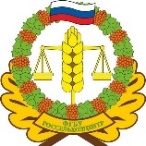 Филиал ФГБУ «Россельхозцентр» по Республике БашкортостанРастенияПриготовление и применениеВредителиБархатцы (всё растение)30 г сухих или 500 г свежих растений заварить, как чай в 10 литрах воды. Охладить до комнатной температуры, опрыскивать и поливать растения. Весной раствор не требует разбавления. Летом необходимо разбавлять 1х3 с водой. Осенью разбавляют 1х2Весной против муравьев, ежевичного клеща, гусеницы, нематоды, ржавчина смородины. Летом против плодожорки. Календула (ноготки)100 г листьев закипятить в 1 литре воды. Оставить настаиваться 5 дней в темном месте. Перед использованием развести настой с водой 1х1Вредители, высасывающие сок из листьев растений: тля, клещи и другиеГерань (комнатная)Выставить горки с растениями под смородину, малину, жимолостьЗащита от тлиГорчица (порошок)100 г порошка развести в 10 литрах горячей воды и дать настоятся 2 дняТля, плодожоркиКартофельная ботва1 кг зелёной ботвы или 500 г сухой массы измельчить и залить 10-ю литрами горячей воды. Настоять в течении 4 часовТля, плодовые клещиЛук репчатый1 настой: 500 г шелухи залить кипятком из 10 л воды. Настаивать 2-3 дня, перед опрыскиванием разбавить 1х1/2 и опрыскивать растения 3 раза через 5 дней. Против тли, паутинного клеща, крыжовниковой огнёвки, пильщиков, галлицы, листовертки.Лук репчатый2 настой: 100 г измельченного лука настоять в 10 л воды в течении 24 часов, добавить 30 г хозяйственного мыла. Процедить и опрыскивать яблони во время цветения, повторяя процедуру через каждые 5 дней пока летают бабочки.Против плодожорки и медяницы подойдет настой №2.Одуванчик (все растение)1 настой: 400 г зелени развести с теплой водой и настоять 2 часа. Сразу провести обработку по распускающимся почкам, повторно через 7 дней. Плодовые клещи, тля, медяница.Одуванчик (все растение)2 настой: 3 кг листьев настоять в 3-х литрах воды в течении 3-х дней. Затем добавить 30 г хозяйственного мыла растворённого в воде. Если вредители остались повторно обработать через 10 днейВ июне опрыскивать листья смородины против листовой галлицыПаслен (надземная часть)7 кг настоять в ведре воды в течении 6 часов. Затем прокипятить на самом маленьком огне 3 часа. Хранить раствор в темном и прохладном месте 2-3 месяцаМолодые гусеницы и личинки вредителей, которые грызут листьяПолынь (все растение в период цветения)1 кг подсохшей травы прокипятить в 1 литре воды на протяжении 15-20 минут. Охлаждаем и разводим водой, добавив к нашему составу 9 литров. Опрыскивать 2 раза в неделюВредители, грызущие листья, плодожорки, моль, жуки пильщики, гусеницы, огнёвкиТоматы (ботва, пасынки)4 кг свежих листьев и пасынков, либо 2 кг сухой ботвы залить 10-ю литрами горячей воды. Настоять в течении 10 часов, процедить. Хранить настой в закрытой посуде. Перед опрыскиванием разбавить с водой 1х2Моль, клещи, блошки, тля, плодожорки, пильщики, огнёвки, гусеницы, все грызущие листьяРомашка (листья и цветы)1 кг измельчённых цветов и листьев залить 10-ю литрами горячей воды, настаивать 12 часов. При обработке разбавить водой 1х3Мелкие гусеницы, клещи, тляТысячелистник (трава в начале цветения)800 г измельчённой травы залить 10-ю литрами горячей воды, настаивать 2 суток. Прокипятить настой 40 минут на медленном огне. Охладить и процедить, опрыскивать сразу, долго не хранится Гусеницы, клещи, медяницы, трипсы, тля, щитовкиЧеснок200 г чеснока прокрутить через мясорубку, залить 10-ю литрами теплой воды и настаивать 24 часа. Процедить и опрыскивать растенияКрыжовниковый пильщик, тля, клещи, щитовки, трипсы. Помогает от фитофтороза, при поражениях листьев ржавчинойЛопух (листья)В ведро на 1/3 насыпьте измельченные листья лопуха, залейте теплой водой и настаивайте 3 дня. Обрабатывать растения 3 раза с интервалом в 7 дней.Вредители, высасывающие сок из листьев, тля, клещиОсот полевой3,5 кг свежих, мелкорубленых растений залить 10-ю литрами воды, настаивать 8 часов. Опрыскивать в три подхода через 5 дней.Мучнистая росаПерец горький стручковый1 кг свежих или 500 г сухих измельченных перцев заливают 10-ю литрами воды. Настаивать 2 суток, прокипятить 1 час и настаивать еще 2 часа. Процедить и убрать в темное место. При обработке 500 мл настоя развести в 10 литрах воды – опрыскивать растения перед цветением. Для обработки после цветения в 100 мл настоя добавляют немного хозяйственного мыла (из расчета 40 г на 10 л воды)Для опрыскивания овощных и плодовых культур против тли, медяницы, мелких гусениц, капустной совки, слизней, моли. Опрыскивать до и после цветения.Древесная золаПросеять 3 кг древесной золы, залить ведром воды, дать настоятся 2 дняСливовый пильщик, мучнистая роса, тля, клещи, вредители, высасывающие сок из листьев